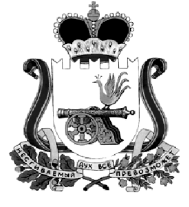 КАРДЫМОВСКИЙ РАЙОННЫЙ СОВЕТ ДЕПУТАТОВР Е Ш Е Н И Еот 27.07.2018                                        № Ре-00040О награждении Благодарственным письмом Кардымовского районного Совета депутатов В связи с предстоящим празднованием дня деревни Тюшино Кардымовского района, Кардымовский районный Совет депутатовРЕШИЛ: Наградить Благодарственным письмом Кардымовского районного Совета депутатов - Гусеву Зинаиду Юрьевну, Сахарову Альбину Александровну. Председатель Кардымовского районного Совета депутатов							  Г.Н. Кузовчикова